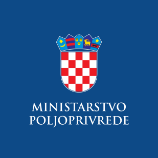 Evidencija izdanih Potvrda o sukladnosti proizvoda sa Specifikacijom proizvoda- sukladno članku 95. stavku 7. Zakona o poljoprivredi („Narodne novine“, br. 118/2018., 42/20., 127/20 - Odluka USRH, 52/21 i 152/22.) i članku 24. Pravilnika o zaštićenim oznakama izvornosti, zaštićenim oznakama zemljopisnog podrijetla i zajamčeno tradicionalnim specijalitetima poljoprivrednih i prehrambenih proizvoda i neobveznom izrazu kvalitete „planinski proizvod“ („Narodne novine“, br. 38/2019.)  BARANJSKI KULENzaštićena oznaka zemljopisnog podrijetla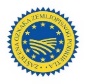 BARANJSKI KULENzaštićena oznaka zemljopisnog podrijetlaNaziv i adresa subjekta u poslovanju s hranom koji je korisnik oznakeRazdoblje valjanosti Potvrde o sukladnosti i/ili *Priloga potvrdi BELJE plus d.d.Bele Bartoka 33, 31 300 Beli Manastir31.10.2022. – 30.10.2023.BELJE plus d.d.Bele Bartoka 33, 31 300 Beli Manastir*30.03.2023. - 12.12.2024. *11.07.2023. - 20.04.2024.*10.10.2023. – 25.07.2024.BELJE plus d.d.Bele Bartoka 33, 31 300 Beli Manastir31.10.2023. - 30.10.2024.*02.02.2024.-10.10.2024.OPG Matijević,Košut Lajoša 10,31 308 Suza09.06.2023. – 08.06.2024.OPG Matijević,Košut Lajoša 10,31 308 Suza*09.06.2023. – 08.06.2024.ŠAROŠKOVIĆ POLJOPRIVREDNI OBRT8.marta 4231 309 Kneževi vinogradi27.09.2023. - 26.09.2024.ŠAROŠKOVIĆ POLJOPRIVREDNI OBRT8.marta 4231 309 Kneževi vinogradi*27.09.2023. - 26.04.2024.BARANJSKI KULENzaštićena oznaka zemljopisnog podrijetlaBARANJSKI KULENzaštićena oznaka zemljopisnog podrijetlaNaziv i adresa subjekta u poslovanju s hranom koji je korisnik oznakeRazdoblje valjanosti Potvrde o sukladnosti i/ili*Priloga potvrdi OPG SLOBODAN STANKOVIĆVladana Desnice 1531 300 Beli Manastir20.09.2023. - 19.09.2024.OPG SLOBODAN STANKOVIĆVladana Desnice 1531 300 Beli Manastir*20.09.2023. - 19.04.2024.OPG STOJKOVIĆ MILORADV. Karadžić 1 A31 324 Jagodnjak27.09.2023.-26.09.2024.OPG STOJKOVIĆ MILORADV. Karadžić 1 A31 324 Jagodnjak*27.09.2023. – 26.04.2024.